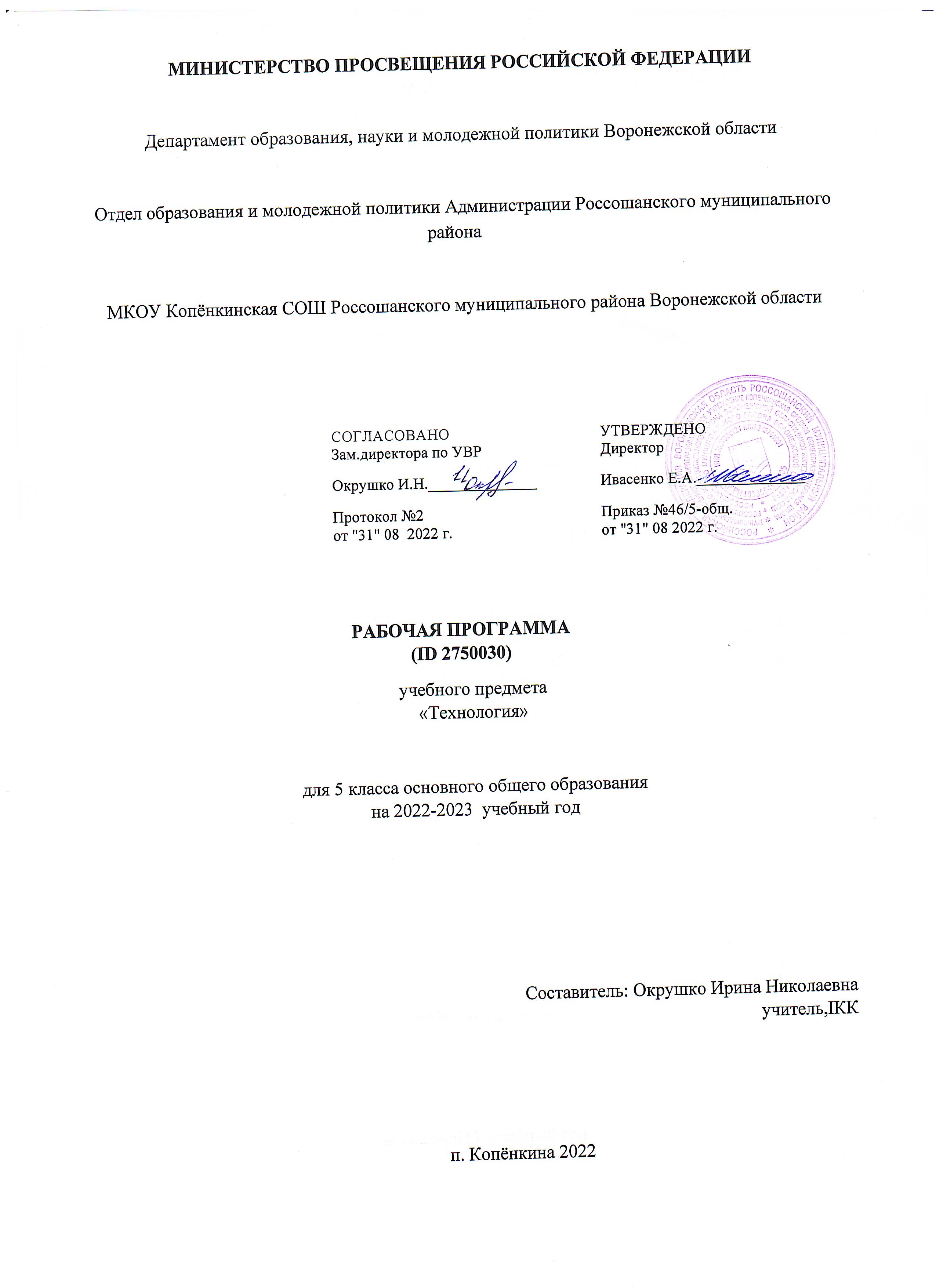 ПОЯСНИТЕЛЬНАЯ ЗАПИСКАНАУЧНЫЙ, ОБШЕКУЛЬТУРНЫЙ И ОБРАЗОВАТЕЛЬНЫЙ КОНТЕНТ ТЕХНОЛОГИИ Фундаментальной задачей общего образования является освоение учащимися наиболее значимых аспектов реальности. К таким аспектам, несомненно, относится и преобразовательная деятельность человека.Деятельность по целенаправленному преобразованию окружающего мира существует ровно столько, сколько существует само человечество. Однако современные черты эта деятельность стала приобретать с развитием машинного производства и связанных с ним изменений в интеллектуальной и практической деятельности человека.Было обосновано положение, что всякая деятельность должна осуществляться в соответствии с некоторым методом, причём эффективность этого метода непосредственно зависит от того, насколько он окажется формализуемым. Это положение стало основополагающей концепцией индустриального общества. Оно сохранило и умножило свою значимость в информационном обществе.	Стержнем названной концепции является технология как логическое развитие «метода» в следующих аспектах: 
	процесс достижения поставленной цели формализован настолько, что становится возможным его воспроизведение в широком спектре условий при практически идентичных результатах; 
	открывается принципиальная возможность автоматизации процессов изготовления изделий (что постепенно распространяется практически на все аспекты человеческой жизни).	Развитие технологии тесно связано с научным знанием. Более того, конечной целью науки (начиная с науки Нового времени) является именно создание технологий.В ХХ веке сущность технологии была осмыслена в различных плоскостях: 
были выделены структуры, родственные понятию технологии, прежде всего, понятие алгоритма; проанализирован феномен зарождающегося технологического общества; 
исследованы социальные аспекты технологии.Информационные технологии, а затем информационные и коммуникационные технологии (ИКТ) радикальным образом изменили человеческую цивилизацию, открыв беспрецедентные возможности для хранения, обработки, передачи огромных массивов различной информации. Изменилась 
структура человеческой деятельности — в ней важнейшую роль стал играть информационный фактор.Исключительно значимыми оказались социальные последствия внедрения ИТ и ИКТ, которые послужили базой разработки и широкого распространения социальных сетей и процесса 
информатизации общества. На сегодняшний день процесс информатизации приобретает качественно новые черты. Возникло понятие «цифровой экономики», что подразумевает превращение 
информации в важнейшую экономическую категорию, быстрое развитие информационного бизнеса и рынка. Появились и интенсивно развиваются новые технологии: облачные, аддитивные, квантовые и пр. Однако цифровая революция (её часто называют третьей революцией) является только прелюдией к новой, более масштабной четвёртой промышленной революции. Все эти изменения самым решительным образом влияют на школьный курс технологии, что было подчёркнуто в «Концепции преподавания предметной области «Технология» в образовательных организациях Российской Федерации, реализующих основные общеобразовательные программы» (далее — «Концепция преподавания предметной области «Технология»).ЦЕЛИ И ЗАДАЧИ ИЗУЧЕНИЯ ПРЕДМЕТНОЙ ОБЛАСТИ «ТЕХНОЛОГИЯ» В ОСНОВНОМ ОБЩЕМ ОБРАЗОВАНИИОсновной целью освоения предметной области «Технология» является формированиетехнологической грамотности, глобальных компетенций, творческого мышления, необходимых для перехода к новым приоритетам научно-технологического развития Российской Федерации.	Задачами курса технологии являются: 
	овладение знаниями, умениями и опытом деятельности в предметной области «Технология» как необходимым компонентом общей культуры человека цифрового социума и актуальными для жизни в этом социуме технологиями; 
	овладение трудовыми умениями и необходимыми технологическими знаниями по преобразованию материи, энергии и информации в соответствии с поставленными целями, исходя из экономических, социальных, экологических, эстетических критериев, а также критериев личной и общественной безопасности; 
	формирование у обучающихся культуры проектной и исследовательской деятельности, готовности к предложению и осуществлению новых технологических решений; 
	формирование у обучающихся навыка использования в трудовой деятельности цифровых 
инструментов и программных сервисов, а также когнитивных инструментов и технологий; 
	развитие умений оценивать свои профессиональные интересы и склонности в плане подготовки к будущей профессиональной деятельности, владение методиками оценки своих профессиональных предпочтений.Как подчёркивается в Концепции преподавания предметной области «Технология», ведущей формой учебной деятельности, направленной на достижение поставленных целей, является проектная деятельность в полном цикле: от формулирования проблемы и постановки конкретной задачи до получения конкретных значимых результатов. Именно в процессе проектной деятельности 
достигается синтез многообразия аспектов образовательного процесса, включая личностные интересы обучающихся. При этом разработка и реализация проекта должна осуществляться в определённых масштабах, позволяющих реализовать исследовательскую деятельность и использовать знания, полученные обучающимися на других предметах.	Важно подчеркнуть, что именно в технологии реализуются все аспекты фундаментальной для образования категории «знания», а именно: 
	понятийное знание, которое складывается из набора понятий, характеризующих данную предметную область; 
	алгоритмическое (технологическое) знание — знание методов, технологий, приводящих к желаемому результату при соблюдении определённых условий; 
	предметное знание, складывающееся из знания и понимания сути законов и закономерностей, применяемых в той или иной предметной области; 
	методологическое знание — знание общих закономерностей изучаемых явлений и процессов.	Как и всякий общеобразовательный предмет, «Технология» отражает наиболее значимые аспекты действительности, которые состоят в следующем: 
	технологизация всех сторон человеческой жизни и деятельности является столь масштабной, что интуитивных представлений о сущности и структуре технологического процесса явно недостаточно для успешной социализации учащихся — необходимо целенаправленное освоение всех этапов технологической цепочки и полного цикла решения поставленной задачи. При этом возможны следующие уровни освоения технологии: 
	уровень представления; 
	уровень пользователя; 
	когнитивно-продуктивный уровень (создание технологий); 
	практически вся современная профессиональная деятельность, включая ручной труд, 
осуществляется с применением информационных и цифровых технологий, формирование навыковиспользования этих технологий при изготовлении изделий становится важной задачей в курсе технологии; 
	появление феномена «больших данных» оказывает существенное и далеко не позитивное влияние на процесс познания, что говорит о необходимости освоения принципиально новых технологий —информационно-когнитивных, нацеленных на освоение учащимися знаний, на развитии умения учиться.ОБЩАЯ ХАРАКТЕРИСТИКА УЧЕБНОГО ПРЕДМЕТА «ТЕХНОЛОГИЯ»Основной методический принцип современного курса «Технология»: освоение сущности и структуры технологии идёт неразрывно с освоением процесса познания — построения и анализа разнообразных моделей. Только в этом случае можно достичь когнитивно-продуктивного уровня освоения технологий.Современный курс технологии построен по модульному принципу.Модульность — ведущий методический принцип построения содержания современных учебных курсов. Она создаёт инструмент реализации в обучении индивидуальных образовательных траекторий, что является основополагающим принципом построения общеобразовательного курса технологии.	Модуль«Производство и технология»
	В модуле в явном виде содержится сформулированный выше методический принцип и подходы к его реализации в различных сферах. Освоение содержания данного модуля осуществ​ляется на протяжении всего курса «Технология» с 5 по 9 класс. Содержание модуля построено по
«восходящему» принципу: от умений реализации имеющихся технологий к их оценке и 
совершенствованию, а от них — к знаниям и умениям, позволяющим создавать технологии. Освоение технологического подхода осуществляется в диалектике с творческими методами создания значимых для человека продуктов.Особенностью современной техносферы является распространение технологического подхода на когнитивную область. Объектом технологий становятся фундаментальные составляющие цифрового социума: данные, информация, знание. Трансформация данных в информацию и информации в знание в условиях появления феномена «больших данных» является одной из значимых и 
востребованных в профессиональной сфере технологий 4-й промышленной революции.	Модуль «Технологии обработки материалов и пищевых продуктов»
	В данном модуле на конкретных примерах показана реализация общих положений, 
сформулированных в модуле «Производство и технологии». Освоение технологии ведётся по единой схеме, которая реализуется во всех без исключения модулях. Разумеется, в каждом конкретном случае возможны отклонения от названной схемы. Однако эти отклонения только усиливают общую идею об универсальном характере технологического подхода. Основная цель данного модуля: освоить умения реализации уже имеющихся технологий. Значительное внимание уделяется технологиям создания уникальных изделий народного творчества.	Модуль«Робототехника»
	В этом модуле наиболее полно реализуется идея конвергенции материальных и информационных технологий. Важность данного модуля заключается в том, что в нём формируются навыки работы с когнитивной составляющей (действиями, операциями и этапами), которые в современном цифровом социуме приобретают универсальный характер.МЕСТО УЧЕБНОГО ПРЕДМЕТА «ТЕХНОЛОГИЯ» В УЧЕБНОМ ПЛАНЕУчебный предмет "Технология" изучается в 5 классе два часа в неделе, общий объем составляет 68 ч.СОДЕРЖАНИЕ УЧЕБНОГО ПРЕДМЕТА ИНВАРИАНТНЫЕ МОДУЛИМодуль «Производство и технология»
Раздел. Преобразовательная деятельность человека.	Технологии вокруг нас. Алгоритмы и начала технологии. Возможность формального исполнения алгоритма. Робот как исполнитель алгоритма. Робот как механизм.Раздел. Простейшие машины и механизмы.	Двигатели машин. Виды двигателей. Передаточные механизмы. Виды и характеристики передаточных механизмов.	Механические передачи. Обратная связь. Механические конструкторы. Робототехнические конструкторы. Простые механические модели. Простые управляемые модели.Модуль «Технология обработки материалов и пищевых продуктов»Раздел. Структура технологии: от материала к изделию.Основные элементы структуры технологии: действия, операции, этапы. Технологическая карта.	Проектирование, моделирование, конструирование — основные составляющие технологии. Технологии и алгоритмы.Раздел. Материалы и их свойства.Сырьё и материалы как основы производства. Натуральное, искусственное, синтетическое сырьё и материалы. Конструкционные материалы. Физические и технологические свойства конструкционных материалов.Бумага и её свойства. Различные изделия из бумаги. Потребность человека в бумаге.Ткань и её свойства. Изделия из ткани. Виды тканей.Древесина и её свойства. Древесные материалы и их применение. Изделия из древесины.Потребность человечества в древесине. Сохранение лесов.	Металлы и их свойства. Металлические части машин и механизмов. Тонколистовая сталь и проволока.Пластические массы (пластмассы) и их свойства. Работа с пластмассами.	Наноструктуры и их использование в различных технологиях. Природные и синтетические наноструктуры.	Композиты и нанокомпозиты, их применение. Умные материалы и их применение. Аллотропные соединения углерода.Раздел. Основные ручные инструменты.	Инструменты для работы с бумагой. Инструменты для работы с тканью. Инструменты для работы с древесиной. Инструменты для работы с металлом.Компьютерные инструменты.Раздел. Трудовые действия как основные слагаемые технологии.Измерение и счёт как универсальные трудовые действия. Точность и погрешность измерений.Действия при работе с бумагой. Действия при работе с тканью. Действия при работе с древесиной. Действия при работе с тонколистовым металлом. Приготовление пищи.Общность и различие действий с различными материалами и пищевыми продуктами.ВАРИАТИВНЫЙ МОДУЛЬМодуль «Робототехника»
Раздел. Алгоритмы и исполнители. Роботы как исполнители.Цели и способы их достижения. Планирование последовательности шагов, ведущих к достижениюцели. Понятие исполнителя. Управление исполнителем: непосредственное или согласно плану. Системы исполнителей. Общие представления о технологии. Алгоритмы и технологии.Компьютерный исполнитель. Робот. Система команд исполнителя.От роботов на экране компьютера к роботам-механизмам.Система команд механического робота. Управление механическим роботом.	Робототехнические комплексы и их возможности. Знакомство с составом робототехнического конструктора.Раздел. Роботы: конструирование и управление.Общее устройство робота. Механическая часть. Принцип программного управления.Принципы работы датчиков в составе робототехнического набора, их параметры и применение. Принципы программирования роботов. Изучение интерфейса конкретного языка программирования, основные инструменты и команды программирования роботов.ПЛАНИРУЕМЫЕ ОБРАЗОВАТЕЛЬНЫЕ РЕЗУЛЬТАТЫЛИЧНОСТНЫЕ РЕЗУЛЬТАТЫПатриотическое воспитание: 
проявление интереса к истории и современному состоянию российской науки и технологии; ценностное отношение к достижениям российских инженеров и учёных.	Гражданское и духовно-нравственное воспитание: 
	готовность к активному участию в обсуждении общественно значимых и этических проблем, связанных с современными технологиями, в особенности технологиями четвёртой промышленной революции; 
	осознание важности морально-этических принципов в деятельности, связанной с реализацией технологий; 
	освоение социальных норм и правил поведения, роли и формы социальной жизни в группах и сообществах, включая взрослые и социальные сообщества.Эстетическое воспитание: 
восприятие эстетических качеств предметов труда; 
умение создавать эстетически значимые изделия из различных материалов.Ценности научного познания и практической деятельности: 
осознание ценности науки как фундамента технологий; 
развитие интереса к исследовательской деятельности, реализации на практике достижений науки.	Формирование культуры здоровья и эмоционального благополучия: 
	осознание ценности безопасного образа жизни в современном технологическом мире, важности правил безопасной работы с инструментами; 
	умение распознавать информационные угрозы и осуществ​лять защиту личности от этих угроз.Трудовое воспитание: 
активное участие в решении возникающих практических задач из различных областей; умение ориентироваться в мире современных профессий.	Экологическое воспитание: 
	воспитание бережного отношения к окружающей среде, понимание необходимости соблюдения баланса между природой и техносферой; 
	осознание пределов преобразовательной деятельности человека.МЕТАПРЕДМЕТНЫЕ РЕЗУЛЬТАТЫ	Овладение универсальными познавательными действиями 
	Базовые логические действия: 
	выявлять и характеризовать существенные признаки природных и рукотворных объектов; 	устанавливать существенный признак классификации, основание для обобщения и сравнения; 	выявлять закономерности и противоречия в рассматриваемых фактах, данных и наблюдениях, относящихся к внешнему миру; 
	выявлять причинно-следственные связи при изучении природных явлений и процессов, а также процессов, происходящих в техносфере; 
	самостоятельно выбирать способ решения поставленной задачи, используя для этого необходимые материалы, инструменты и технологии.Базовые исследовательские действия: 
использовать вопросы как исследовательский инструмент познания; 
формировать запросы к информационной системе с целью получения необходимой информации;	оценивать полноту, достоверность и актуальность полученной информации; 
	опытным путём изучать свойства различных материалов; 
	овладевать навыками измерения величин с помощью измерительных инструментов, оценивать погрешность измерения, уметь осуществлять арифметические действия с приближёнными 
величинами; 
	строить и оценивать модели объектов, явлений и процессов; 
	уметь создавать, применять и преобразовывать знаки и символы, модели и схемы для решения учебных и познавательных задач; 
	уметь оценивать правильность выполнения учебной задачи, собственные возможности её решения; 	прогнозировать поведение технической системы, в том числе с учётом синергетических эффектов.Работа с информацией: 
выбирать форму представления информации в зависимости от поставленной задачи; понимать различие между данными, информацией и знаниями; 
владеть начальными навыками работы с «большими данными»; 
владеть технологией трансформации данных в информацию, информации в знания.	Овладение универсальными учебными регулятивными действиями 
	Самоорганизация: 
	уметь самостоятельно планировать пути достижения целей, в том числе альтернативные, осознанно выбирать наиболее эффективные способы решения учебных и познавательных задач; 
	уметь соотносить свои действия с планируемыми результатами, осуществлять контроль своей деятельности в процессе достижения результата, определять способы действий в рамках 
предложенных условий и требований, корректировать свои действия в соответствии с изменяющейся ситуацией; 
	делать выбор и брать ответственность за решение.	Самоконтроль (рефлексия): 
	давать адекватную оценку ситуации и предлагать план её изменения; 
	объяснять причины достижения (недостижения) результатов преобразовательной деятельности; 	вносить необходимые коррективы в деятельность по решению задачи или по осуществлению проекта; 
	оценивать соответствие результата цели и условиям и при необходимости корректировать цель и процесс её достижения.	Принятие себя и других: 
	признавать своё право на ошибку при решении задач или при реализации проекта, такое же право другого на подобные ошибки.Овладение универсальными коммуникативными действиями.Общение: 
в ходе обсуждения учебного материала, планирования и осуществления учебного проекта; в рамках публичного представления результатов проектной деятельности; 
в ходе совместного решения задачи с использованием облачных сервисов; 
в ходе общения с представителями других культур, в частности в социальных сетях.	Совместная деятельность: 
	понимать и использовать преимущества командной работы при реализации учебного проекта; 	понимать необходимость выработки знаково-символических средств как необходимого условия успешной проектной деятельности; 
	уметь адекватно интерпретировать высказывания собеседника — участника совместной деятельности;владеть навыками отстаивания своей точки зрения, используя при этом законы логики; уметь распознавать некорректную аргументацию.ПРЕДМЕТНЫЕ РЕЗУЛЬТАТЫИНВАРИАНТНЫЕ МОДУЛИ	Модуль «Производство и технология»
	характеризовать роль техники и технологий для прогрессивного развития общества; 
	характеризовать роль техники и технологий в цифровом социуме; 
	выявлять причины и последствия развития техники и технологий; 
	характеризовать виды современных технологий и определять перспективы их развития; 
	уметь строить учебную и практическую деятельность в соответствии со структурой технологии: этапами, операциями, действиями; 
	научиться конструировать, оценивать и использовать модели в познавательной и практической деятельности; 
	организовывать рабочее место в соответствии с требованиями безопасности; 
	соблюдать правила безопасности; 
	использовать различные материалы (древесина, металлы и сплавы, полимеры, текстиль, 
сельскохозяйственная продукция); 
	уметь создавать, применять и преобразовывать знаки и символы, модели и схемы для решения учебных и производственных задач; 
	получить возможность научиться коллективно решать задачи с использованием облачных сервисов; 	оперировать понятием «биотехнология»; 
	классифицировать методы очистки воды, использовать фильтрование воды; 
	оперировать понятиями «биоэнергетика», «биометаногенез».	Модуль «Технология обработки материалов и пищевых продуктов»
	характеризовать познавательную и преобразовательную деятельность человека; 
	соблюдать правила безопасности; 
	организовывать рабочее место в соответствии с требованиями безопасности; 
	классифицировать и характеризовать инструменты, приспособления и технологическое 
оборудование; 
	активно использовать знания, полученные при изучении других учебных предметов, и 
сформированные универсальные учебные действия; 
	использовать инструменты, приспособления и технологическое оборудование; 
	выполнять технологические операции с использованием ручных инструментов, приспособлений, технологического оборудования; 
	получить возможность научиться использовать цифровые инструменты при изготовлении предметов из различных материалов; 
	характеризовать технологические операции ручной обработки конструкционных материалов; 	применять ручные технологии обработки конструкционных материалов; 
	правильно хранить пищевые продукты; 
	осуществлять механическую и тепловую обработку пищевых продуктов, сохраняя их пищевую ценность; 
	выбирать продукты, инструменты и оборудование для приготовления блюда; 
	осуществлять доступными средствами контроль качества блюда; 
	проектировать интерьер помещения с использованием программных сервисов; 
	составлять последовательность выполнения технологических операций для изготовления швейныхизделий; 
	строить чертежи простых швейных изделий; 
	выбирать материалы, инструменты и оборудование для выполнения швейных работ; 
	выполнять художественное оформление швейных изделий; 
	выделять свойства наноструктур; 
	приводить примеры наноструктур, их использования в технологиях; 
	получить возможность познакомиться с физическими основы нанотехнологий и их использованием для конструирования новых материалов.ВАРИАТИВНЫЙ МОДУЛЬ	Модуль «Робототехника»
	соблюдать правила безопасности; 
	организовывать рабочее место в соответствии с требованиями безопасности; 
	классифицировать и характеризовать роботов по видам и назначению; 
	знать и уметь применять основные законы робототехники; 
	конструировать и программировать движущиеся модели; 
	получить возможность сформировать навыки моделирования машин и механизмов с помощью робототехнического конструктора; 
	владеть навыками моделирования машин и механизмов с помощью робототехнического конструктора; 
	владеть навыками индивидуальной и коллективной деятельности, направленной на создание робототехнического продукта.ТЕМАТИЧЕСКОЕ ПЛАНИРОВАНИЕ ПОУРОЧНОЕ ПЛАНИРОВАНИЕ УЧЕБНО-МЕТОДИЧЕСКОЕ ОБЕСПЕЧЕНИЕ ОБРАЗОВАТЕЛЬНОГО ПРОЦЕССА ОБЯЗАТЕЛЬНЫЕ УЧЕБНЫЕ МАТЕРИАЛЫ ДЛЯ УЧЕНИКАТехнология. 5 класс/Глозман Е.С., Кожина О.А., Хотунцев Ю.Л. и другие, ООО «ДРОФА»; АО«Издательство Просвещение»; 
Введите свой вариант:МЕТОДИЧЕСКИЕ МАТЕРИАЛЫ ДЛЯ УЧИТЕЛЯГлозман Е.С., Кожина О.А., Хотунцев Ю.Л. и другие, ООО «ДРОФА»; АО «Издательство Просвещение»;ЦИФРОВЫЕ ОБРАЗОВАТЕЛЬНЫЕ РЕСУРСЫ И РЕСУРСЫ СЕТИ ИНТЕРНЕТ1. Образовательный портал непрерывная подготовка учителя технологии http://tehnologi.su 2. Образовательный сайт икт на уроках технологии http://ikt45.ru/ 
3. Сообщество учителей технологии http://www.edu54.ru/node/87333МАТЕРИАЛЬНО-ТЕХНИЧЕСКОЕ ОБЕСПЕЧЕНИЕ ОБРАЗОВАТЕЛЬНОГО ПРОЦЕССАУЧЕБНОЕ ОБОРУДОВАНИЕ 
Модели, проектор,компьютер.ОБОРУДОВАНИЕ ДЛЯ ПРОВЕДЕНИЯ ПРАКТИЧЕСКИХ РАБОТ Швейная машинка, ручные инструменты, роботы.№
п/пНаименование разделов и тем программыКоличествочасовКоличествочасовКоличествочасовДата
изученияВидыдеятельностиВиды, формыконтроляЭлектронные (цифровые) образовательныересурсы№
п/пНаименование разделов и тем программывсегоконтрольныеработыпрактическиеработыДата
изученияВидыдеятельностиВиды, формыконтроляЭлектронные (цифровые) образовательныересурсыМодуль 1.Производство и технологияМодуль 1.Производство и технологияМодуль 1.Производство и технологияМодуль 1.Производство и технологияМодуль 1.Производство и технологияМодуль 1.Производство и технологияМодуль 1.Производство и технологияМодуль 1.Производство и технологияМодуль 1.Производство и технология1.1.Преобразовательнаядеятельностьчеловека80101.09.2022 27.09.2022характеризовать познавательную и преобразовательную деятельность человека; 
выделять простейшие элементы различных моделей;Устныйопрос;сообщество учителей технологии http://www.edu54.ru/node/873331.2.Простейшиемашины и механизмы91129.09.2022 27.10.2022называть основные виды механических движений; 
описывать способы преобразования движения из одного вида в другой; 
называть способы передачи движения с заданными усилиями и скоростями; 
изображать графически простейшую схему машины или 
механизма, в том числе с обратной связью;Практическаяработа;сообщество учителей технологии http://www.edu54.ru/node/87333ИтогопомодулюИтогопомодулю17Модуль 2. Технологии обработки материалов и пищевых продуктовМодуль 2. Технологии обработки материалов и пищевых продуктовМодуль 2. Технологии обработки материалов и пищевых продуктовМодуль 2. Технологии обработки материалов и пищевых продуктовМодуль 2. Технологии обработки материалов и пищевых продуктовМодуль 2. Технологии обработки материалов и пищевых продуктовМодуль 2. Технологии обработки материалов и пищевых продуктовМодуль 2. Технологии обработки материалов и пищевых продуктовМодуль 2. Технологии обработки материалов и пищевых продуктов2.1.Структура технологии: от материала к изделию81108.11.2022 01.12.2022называть основные элементы технологической цепочки; называть основные виды деятельности в процессе создания технологии; 
объяснять назначение технологии; 
читать (изображать) графическую структуру технологической цепочки;Устныйопрос;сообщество учителей технологии http://www.edu54.ru/node/873332.2.Материалы и изделия90106.12.2022 10.01.2023; 
называть основные свойства бумаги и области её 
использования; 
называть основные свойства ткани и области её использования; называть основные свойства древесины и области её 
использования; 
называть основные свойства металлов и области их 
использования; 
называть металлические детали машин и механизмов; 
сравнивать свойства бумаги, ткани, дерева, металла; 
предлагать возможные способы использования древесных отходов;Практическаяработа;сообщество учителей технологии http://www.edu54.ru/node/873332.3.Трудовые действия как основные слагаемые технологии81112.01.2023 09.02.2023; 
называть основные измерительные инструменты; 
называть основные трудовые действия, необходимые при 
обработке данного материала; 
выбирать масштаб измерения, адекватный поставленной задаче; оценивать погрешность измерения; 
осуществлять измерение с помощью конкретного 
измерительного инструмента; 
конструировать технологические операции по обработке 
данного материала из трудовых действий;Зачет;сообщество учителей технологии http://www.edu54.ru/node/873332.4.Основныеручныеинструменты90114.02.2023 21.03.2023называть назначение инструментов для работы с данным 
материалом; 
оценивать эффективность использования данного инструмента; выбирать инструменты, необходимые для изготовления данного изделия; 
создавать с помощью инструментов простейшие изделия из бумаги, ткани, древесины, железа;Практическаяработа;сообщество учителей технологии http://www.edu54.ru/node/87333ИтогопомодулюИтогопомодулю34Модуль 3.РобототехникаМодуль 3.РобототехникаМодуль 3.РобототехникаМодуль 3.РобототехникаМодуль 3.РобототехникаМодуль 3.РобототехникаМодуль 3.РобототехникаМодуль 3.РобототехникаМодуль 3.Робототехника3.1.Алгоритмы и исполнители. Роботы как исполнители81223.03.2023 18.04.2023знакомство с новым материалом, конструирование роботовПрактическаяработа;сообщество учителей технологии http://www.edu54.ru/node/873333.2.Роботы: конструирование и управление91220.04.2023 30.05.2023конструирование и управлениероботамиКонтрольнаяработа;сообщество учителей технологии http://www.edu54.ru/node/87333ИтогопомодулюИтогопомодулю17ОБЩЕЕ КОЛИЧЕСТВО ЧАСОВ ПО ПРОГРАММЕОБЩЕЕ КОЛИЧЕСТВО ЧАСОВ ПО ПРОГРАММЕ68510№
п/пТемаурокаКоличествочасовКоличествочасовКоличествочасовДата
изученияВиды, 
формы
контроля№
п/пТемаурокавсегоконтрольныеработыпрактическиеработыДата
изученияВиды, 
формы
контроля1.Преобразующая 
деятельность человека и технологии.10001.09.2022Устный
опрос;2.Технологическаясистема.10006.09.2022Устный
опрос;3.Проектнаядеятельность. Проектирование.10008.09.2022Устный
опрос;4.Проектнаякультура.10013.09.2022Устный
опрос;5.Основыграфическойграмотности. 10015.09.2022Устный
опрос;6.Практическая работа
«Выполнение эскиза рамки круглого карманного 
зеркала без крышки».10120.09.2022Практическаяработа;7.Основные понятия о 
машинах, механизмах и деталях.10022.09.2022Устный
опрос;8.Конструирование и моделирование.10027.09.2022Устный
опрос;9.Промышленныетехнологии. 10029.09.2022 Устныйопрос;10.Производственныетехнологии.10004.10.2022 Устныйопрос;11.Технологии
машиностроения. 10006.10.2022Устный
опрос;12.Электротехнические работы. Введение в робототехнику.10011.10.2022Устный
опрос;13.Текстильныеволокна.10013.10.2022Устный
опрос;14.Практическая работа
«Определение волокнистого состава хлопчатобумажных и льняных тканей».10118.10.2022Тестирование;15.Производствоткани.10020.10.2022Устный
опрос;16.Практическая работа
«Определение в ткани 
направления нитей основы и утка».10025.10.2022Письменныйконтроль;17.Практическая работа
«Определение лицевой и изнаночной сторон ткани».11027.10.2022Практическаяработа;18.Технология выполнения 
ручных швейных операций.10008.11.2022Устный
опрос;19.Практическая работа
«Выполнение  образцов ручных строчек прямыми стежками».10110.11.2022Зачет;20.Основные приемы влажно –тепловой обработки 
швейных изделий.10015.11.2022Устный
опрос;21.Швейныемашины.10017.11.2022Устный
опрос;22.Устройство и работа 
бытовой швейной машины.10022.11.2022Устный
опрос;23.Практическая работа
«Подготовка швейной 
машины к работе. Заправка верхней и нижней нитей».10124.11.2022Практическаяработа;24.Технологиявыполнениямашинныхшвов.10029.11.2022 Устныйопрос;25.Лоскутное шитье. Чудеса из лоскутов.10001.12.2022 Устныйопрос;26.Шитьеизполос.10006.12.2022Устный
опрос;27.Шитьеизпрямоугольныхтреугольников10008.12.2022Устный
опрос;28.Правила сборки лоскутного изделия по схеме.11013.12.2022Устный
опрос;29.Кухонная и столоваяпосуда. 10015.12.2022Устный
опрос;30.Правила санитарии, гигиены и безопасной работы на 
кухне.10020.12.2022Тестирование;31.Пищевая промышленность. Основные сведения о 
пищевых продуктах.10022.12.2022Устный
опрос;32.Основные способы 
кулинарной обработки пищевых продуктов.10027.12.2022Устный
опрос;33.Сервировкастола к завтраку.10010.01.2023Письменныйконтроль;34.Технология приготовления бутербродов и горячих 
напитков.10012.01.2023Тестирование;35.Значение овощей в питании человека. Технология 
приготовления блюд из 
овощей.10017.01.2023Устный
опрос;36.Практическая работа
«Приготовление 
бутербродов». Практическая работа «Приготовление 
горячих напитков к 
завтраку».  Практическая
работа «Приготовление
блюдизовощей».10119.01.2023Практическаяработа;37.Значение цвета в изделиях декоративно – прикладного творчества. Композиция. Орнамент.10024.01.2023Устный
опрос;38.Художественноевыжигание. 10026.01.2023 Устныйопрос;39.Вышивание. Технология выполнения отделки 
изделий вышивкой.10031.01.2023Практическаяработа;40.Практическая работа
«Выполнение вышивки простыми швами».10102.02.2023Зачет;41.Понятиеобинтерьере.10007.02.2023Устный
опрос;42.Основныевариантыпланировкикухни.10009.02.2023Устный
опрос;43.Оформлениекухни.10014.02.2023Устный
опрос;44. Практическая работа
«Планирование интерьера кухни (или столовой)».10016.02.2023Тестирование;45.Запусктворческого
индивидуальногопроекта.10021.02.2023Практическаяработа;46.1 этап – поисково –исследовательский.10028.02.2023Практическаяработа;47.Формированиецелипроекта.10002.03.2023Устный
опрос;48.Сбор информации по теме проекта.10007.03.2023Письменныйконтроль;49.2 этап – конструкторско –технологический.10009.03.2023Практическаяработа;50.Определение 
последовательности 
технологических операций.Разработка чертежа или технологической карты.10014.03.2023Письменныйконтроль;51.3 этап – заключительный. Презентация проекта. 
Защита.11016.03.2023Зачет;52.Что такое робот и ТБ в кабинете робототехники10028.03.2023 Устныйопрос;53.Роботконструктора EV310030.03.2023 Устныйопрос;54.Сборочныйконвейер10004.04.2023Устный
опрос;55.Робототехника и еѐзаконы10106.04.2023Письменныйконтроль;56.Передовыенаправления в робототехнике10011.04.2023Тестирование;57.Программадляуправленияроботом10113.04.2023Практическаяработа;58.Программадляуправленияроботом10018.04.2023Устный
опрос;59.Графическийинтерфейспользователя10020.04.2023Письменныйконтроль;60.Минимальныйрадиусповорота10025.04.2023Устный
опрос;61.Какможетповорачиватьробот10027.04.2023Устный
опрос;62.Проектдлянастройкиповоротов11002.05.2023Практическаяработа;63.Алгоритм и композиция10004.05.2023Устный
опрос;64.Свойстваалгоритма10011.05.2023Устный
опрос;65.Системакомандисполнителя10016.05.2023Тестирование;66.Создание собственного робота,защита проекта10118.05.2023Практическаяработа;67.Создание собственного робота,защита проекта10123.05.2023Практическаяработа;68.Практическаяработа11025.05.2023Контрольнаяработа;ОБЩЕЕ КОЛИЧЕСТВО ЧАСОВ ПО ПРОГРАММЕОБЩЕЕ КОЛИЧЕСТВО ЧАСОВ ПО ПРОГРАММЕ68510